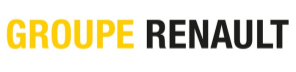 12 juin 2017 Limitation du nombre de mandats de Mme Bensalah ChaqrounObjet : communiquéDéclaration de Madame Bensalah ChaqrounMadame Miriem Bensalah Chaqroun, Vice-Présidente Directeur général des Eaux Minérales d’Oulmès, annonce démissionner de son mandat d’administratrice au sein du Conseil d’administration de la société EUTELSAT S.A.Cette décision, qui satisfait pleinement aux règles et à l’esprit du code AFEP/MEDEF portant sur la limitation du nombre de mandats des administrateurs, est conforme à la gouvernance du Groupe Renault dont le Conseil d’administration a souhaité proposer la candidature de Madame Bensalah Chaqroun.Madame Bensalah Chaqroun : « Je suis particulièrement honorée que le Conseil de Renault propose, à l’Assemblée Générale des actionnaires du 15 juin prochain, ma candidature à un mandat d’administrateur indépendant. Je me réjouis de mettre ma connaissance des enjeux industriels et internationaux au service des débats du Conseil de Renault, groupe automobile mondial de tout premier plan ».